IGED 111: Foundation Writing IIResearch Essay GuidelinesDue dates and guidelines are listed below.Topic:Please select any circumstance, problem, world or local concern, or condition for which you can propose a change.  OrYou may also advance your Essay #3—the reviewed and edited version.  If you choose this option, you must convert the causal analysis essay form into an argument for change.  We will work through the research essay in stages to ensure your success and progress toward completion.  Submissions in each stage will be graded.Research Essay Requirements:Submission CalendarPage Length6-7 pages, including the Works Cited page FormatTyped, doubled spaced, standard font.In-text citations (quotes)and Reference PageMLA:  All in-text citations that are longer than 4 typed lines must be blocked and indented.APA: All in-text citations that are longer than 40 words must be blocked and indented.In-text citations (quotes)Include quotes from any of your three secondary sources in every paragraph.  Always introduce your point first and then use the quote to corroborate it. Paragraphs should always end with YOUR words and not with quotes.Thesis/Body ParagraphsThe essay should have at least four main points and a leading thesis statement.  Remember to include topic sentences for each body paragraph.  The topic sentences must map to your thesis statement.Essay typeThe essay must assert an argument for change.  It must take a stand on an issue. The essay must NOT simply reiterate a plot or a summary of a short story or critical essay. Reference FormatUse whatever documentation format is used in your field: MLA, APA, Engineering, or Chicago Style.Use the online formatting guidelines for each style.Secondary Source MinimumsThe essay must include at least three outside/secondary sources in your essat.  Use JSTOR or Academic Search Premiere within LRD’s electronic database to find sources.  Remember to ask the reference librarians for help! GradingThe Research Essay will be graded according to our class’s rubric, TODUM: thesis, organization, development, usage conventions of Standard Written English, and mechanics plus APA or MLA citation format.  There is also a grading rubric in the Activities folder that offers more details.Welcome to The Research EssayAssignmentWeek 12Begins 11/51. The Research Essay TopicFirst 1 ½ of the Research Essay is due for peer review.Week 13Begins 11/12Drafting the Research EssayResearch Essay DRAFT (at least 2 ½ full pages) is due to the DB for next week's peer review. Week 14Begins 11/19Peer ReviewDue Sunday, 11/25Peer Review Sheet dueWeeks 15-16Begins 11/28Research Essay SubmissionWednesday, 11/28: Final Research Essay DueWeek 16  December 11, 2018FINAL EXAMFace-to-Face Exam:Tuesday, Dec. 11, 201812:00 – 2:00 PMBuilding 39, 2nd floorYou’ve reached the end of the course!  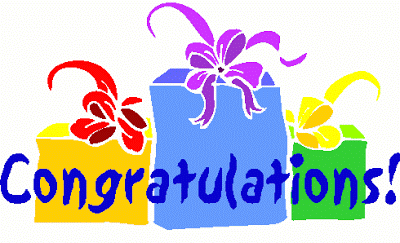 